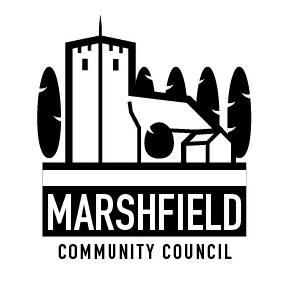                                 Serving the Communities of Castleton and Marshfield            Chairperson: Mr Mathew Taylor      Clerk: Mr G C Thomas  4 Kenilworth Road Newport South Wales NP19 8JQ                         Tel: 01633 664285	                        e-mail:marshfieldcommunitycouncil@gmail.comDear CouncillorThe next meeting of Marshfield Community Council will be held at the Village Hall, Wellfield Road, Marshfield on Tuesday 9th October 2018 commencing at 7:30p.m.Yours sincerelyG C ThomasClerkAGENDANo.ItemTime (mins)1Apologies.  22Declaration of interests.  13To receive the resignation of Councillor Taylor and declare a vacancy  24To meet persons interested in becoming a Member of the Council and to decide on co-option. 155To elect a Chairperson of the Council  106Police Matters  107Time allowed for members of public to speak (In line with Standing Order on Public Participation in Meetings)  158To confirm the minutes of the Monthly Council meeting held on 11th September 2018.    59Review of actions arising from the Council Meeting held on 11th September  2018.  1510Financial Matters:i) To consider proposed changes to the Village Hall grounds maintenance schedule and continued funding arrangements.ii) Other financial matters.1511To consider the proposed constitution of the Marshfield Action Group (Magpies)1512To consider measures to deter fly tipping in the local area and possible joint ventures with Natural Resources Wales and Newport City Council.1013Planning Matters:i) To approve and adopt the observations returned to Newport City Council for the following planning application:MCC 884 – Conex 18/0773 – Tree Preservation OrderProposal: Crown reduction of 2no. Oak Trees (T4 & T5) protected by TPO 2/2000Site: 183 Mallards Reach, Marshfield, CF3 2NLii) To decide on the observations to be returned to Newport City Council for the following planning applications:MCC 885 – Conex 18/0846 - FullProposal: Single storey porch to the front.Site: 89 The Meadows, Marshfield, CF3 2DYiii) Other planning matters1014Allotment Matters1015To receive ideas for a community project following public consultation and to draw up a shortlist and decide the next steps.2016Correspondence:i) To receive a communication concerning damage to the bench seat located opposite 67 Marshfield Road.ii) Other correspondence.517Communication:i) To agree items to be included in the monthly communication to residents in the Marshfield Mail and any posts required to the Community Council website.   518Any other business 10The next Council meeting is scheduled to be held on Tuesday 13th November 2018.The next Council meeting is scheduled to be held on Tuesday 13th November 2018.The next Council meeting is scheduled to be held on Tuesday 13th November 2018.